Информация об участии в конференции Петракова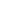 Сайт конференции: http://www.eshet.net/conference/index.php?p=39Доклад: The doctrine of "fair price" of Thomas Aquinas: conditions of emergence, development and interpretationsAuthor: Nureev Rustem, Petrakov PavelСсылка на доклад: http://www.eshet.net/conference/paper_view.php?id=1268&p=39Ссылка на программу конференции: http://www.eshet.net/conference/sarea.php?p=39&sa=95Ссылка но фотографии: https://cloud.mail.ru/public/Hx4P/7viZMHfuQСсылка на презентацию: http://rustem-nureev.ru/wp-content/uploads/2015/05/Nureev-Petrakov-5-eng.pdf